CORPORACIÓN EDUCACIONAL  A&G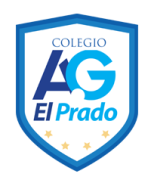 Colegio El PradoCooperativa nº 7029 – PudahuelTeléfonos: 227499500  -   227476072www.colegioelprado.cldireccioncolegioelprado@gmail.comRBD: 24790-1  Profesor(a): Jacqueline France Gómez                                CURSO: 2° BásicoI.- Encierra la respuesta correcta de acuerdo a lo estudiado.II.- Pinta la bandera de tu país.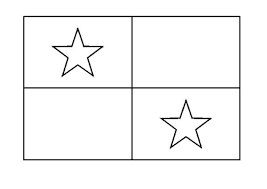 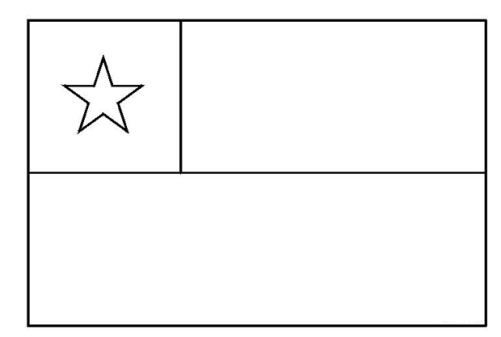 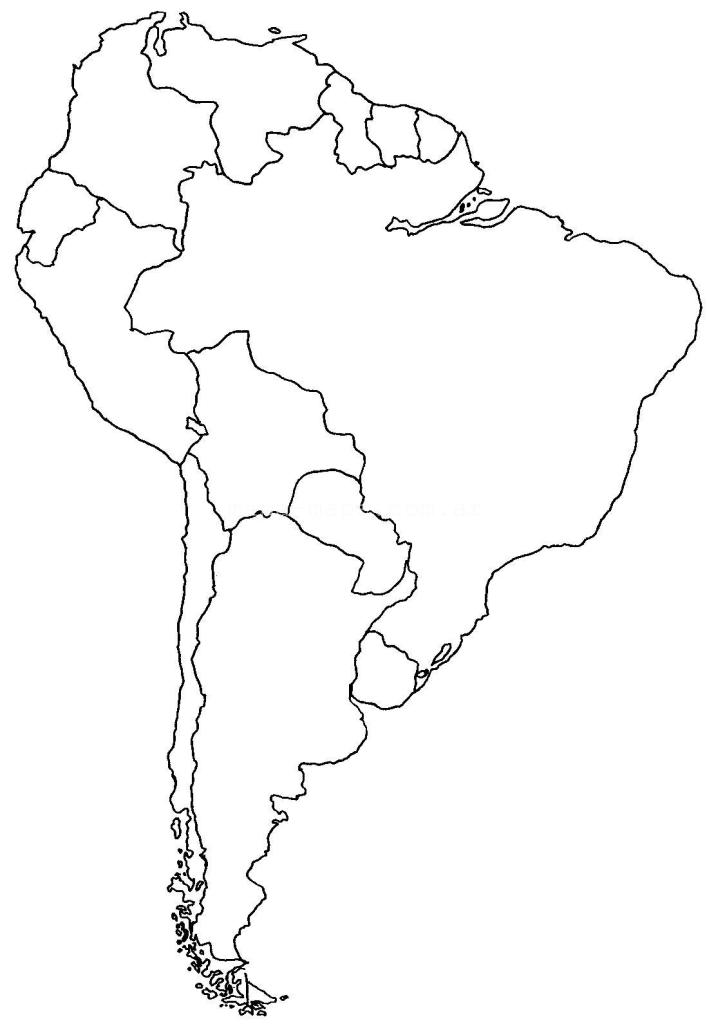 III.-Lee y  Realiza: 1.-Rojo = Chile2.- Celeste = Océano Pacífico3.- Dibuja nuestra cordillera.4.- Escribe donde corresponde los paíseslimítrofes.IV.-Marca con  una X ,las imágenes que represente RESPETO.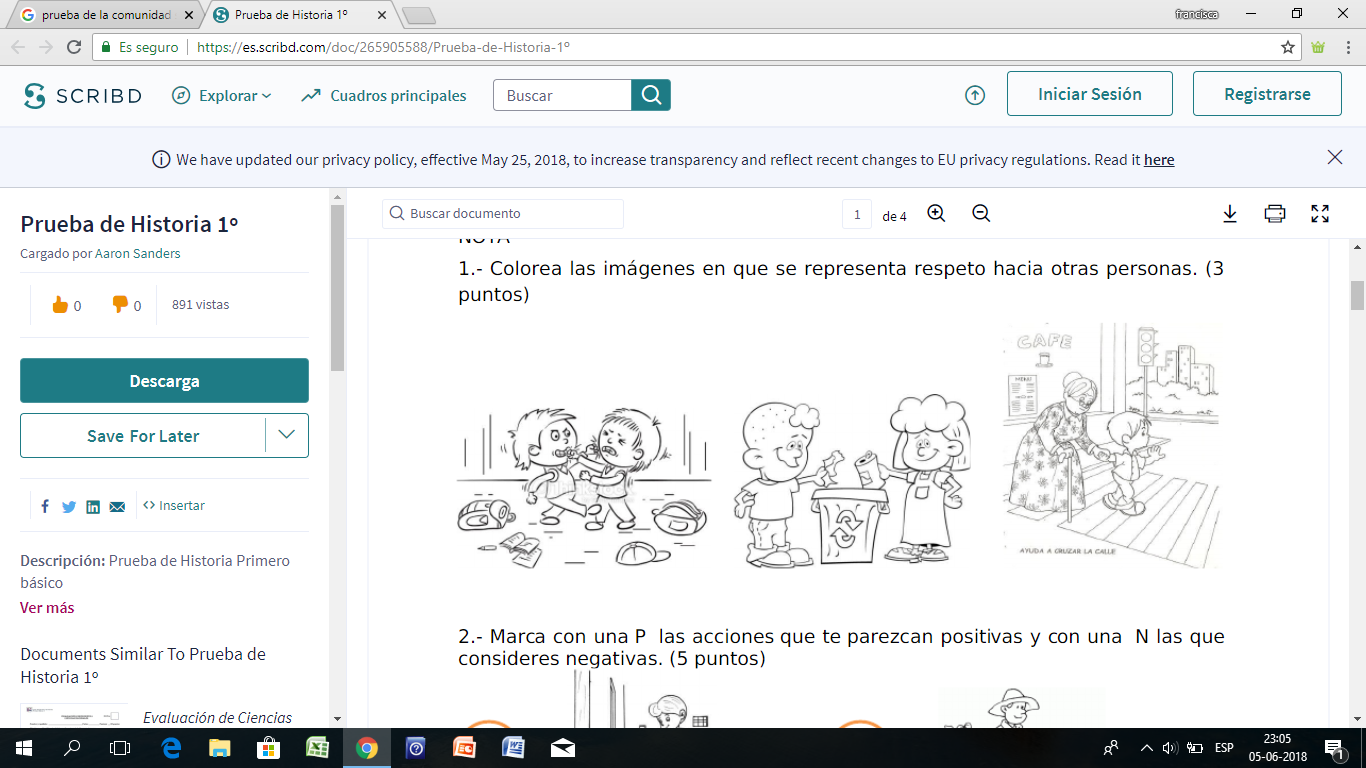 1.-¿En qué país vives?China.Chile.Perú2.-¿Qué forma tiene tu país?largo y ancho.Ancho y angosto.Largo y angosto.3.- ¿Cuál es el océano que baña nuestras costas?Océano Pacífico?Océano Atlántico.Océano Indico.4.-¿Cuál es nuestro límite natural con Argentina?El cerro San Cristóbal.La cordillera de la Costa.La cordillera de Los Andes5.-¿Qué país queda al Norte de Chile?Bolivia.Perú.Argentina.6.-¿Cuál es la capital de Chile?Santiago.Pudahuel.Valparaíso.7.- ¿En qué continente se encuentra Chile?América del Norte.América Central.América del Sur.8.- ¿Con qué países limita Chile?Argentina, Bolivia y Colombia.Perú, Ecuador y Argentina.Perú, Argentina y Bolivia.